Старый солдат шёл на побывку. Притомился в пути, есть хочется. Дошёл до деревни, постучал в крайнюю избу:- Пустите отдохнуть дорожного человека! Дверь отворила старуха.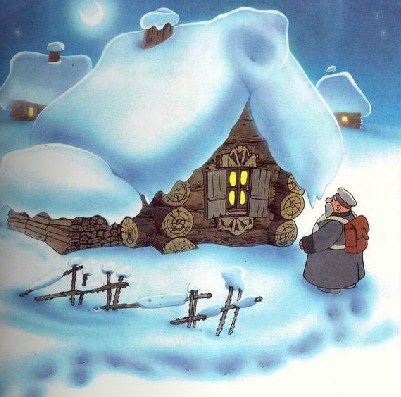 - Заходи, служивый.- А нет ли у тебя, хозяюшка, перекусить чего? У старухи всего вдоволь, а солдата поскупилась накормить, прикинулась сиротой.- Ох, добрый человек, и сама сегодня ещё ничего не ела: нечего.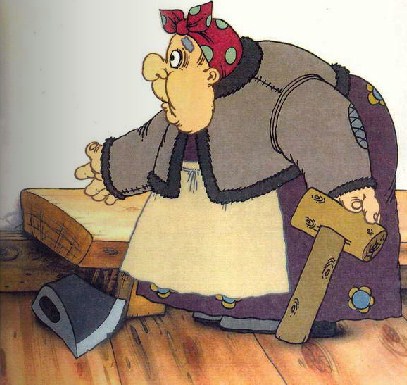 - Ну, нет так нет,- солдат говорит. Тут он приметил под лавкой топор.- Коли нет ничего иного, можно сварить кашу и из топора.Хозяйка руками всплеснула:- Как так из топора кашу сварить?- А вот как, дай-ка котёл.Старуха принесла котёл, солдат вымыл топор, опустил в котёл, налил воды и поставил на огонь.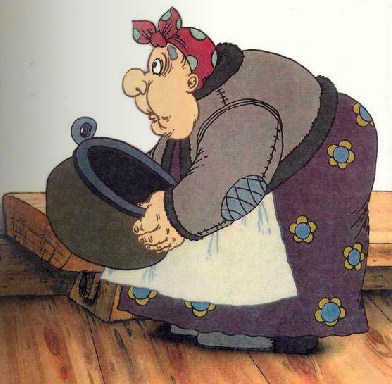 Старуха на солдата глядит, глаз не сводит.Достал солдат ложку, помешивает варево. Попробовал.- Ну, как? - спрашивает старуха.- Скоро будет готова,- солдат отвечает,- жаль вот только, что посолить нечем.- Соль-то у меня есть, посоли.Солдат посолил, снова попробовал.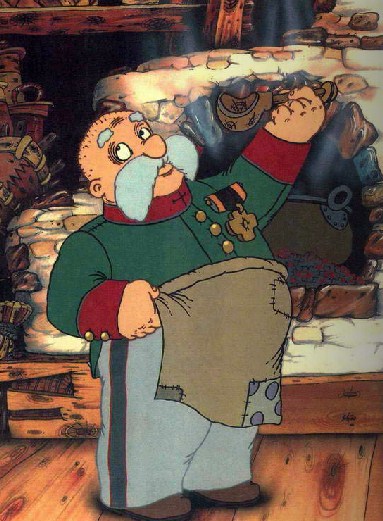 - Хороша! Ежели бы сюда да горсточку крупы! Старуха засуетилась, принесла откуда-то мешочек крупы.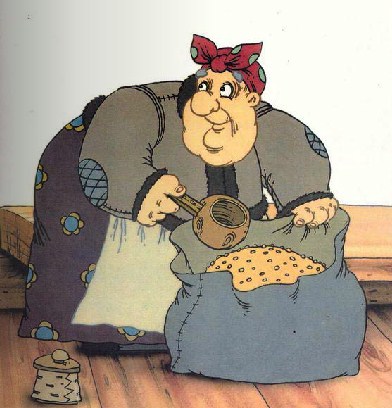 - Бери, заправь как надобно. Заправил варево крупой. Варил, варил, помешивал, попробовал. Глядит старуха на солдата во все глаза, оторваться не может.- Ох, и каша хороша! - облизнулся солдат.- Как бы сюда да чуток масла - было б и вовсе объеденье.Нашлось у старухи и масло.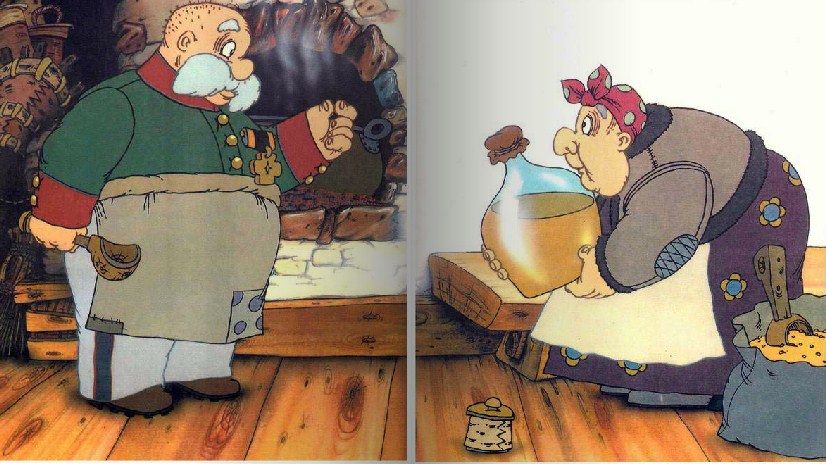 Сдобрили кашу.- Ну, старуха, теперь подавай хлеба да принимайся за ложку: станем кашу есть!- Вот уж не думала, что из топора эдакую добрую кашу можно сварить, - дивится старуха.Поели вдвоем кашу. Старуха спрашивает:- Служивый! Когда ж топор будем есть?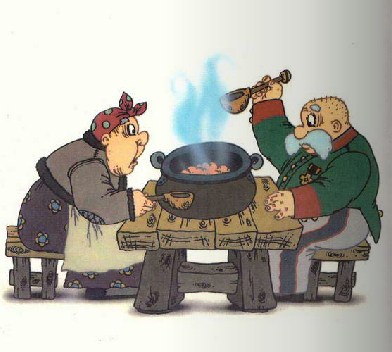 - Да, вишь, он не уварился,- отвечал солдат,- где-нибудь на дороге доварю да позавтракаю!Тотчас припрятал топор в ранец, распростился с хозяйкою и пошёл в иную деревню.Вот так-то солдат и каши поел и топор унёс!